中国职业技术教育学会关于举办职业院校2017年3月份至暑假培训通知各有关院校：为深入学习贯彻习近平总书记关于发展职业教育重要批示和全国职业教育工作会议精神，推进职业教育新一轮教学改革发展,提升职业院校师资队伍整体素质，提高教学质量，搭建各院校交流平台，我部将开展职业院校培训研讨活动，望各相关单位积极组织有关人员参加，现将有关事宜通知如下：一、培训对象1．各地各级教育行政主管部门职教处负责人；各教育科研机构的职业教育科研专家、领导。 2．各职业院校（含技工院校）院（校）长、分管副院(校)长、二级院校院（校）长、办公室主任、教务处、科研处、督导处、招生办、学工处、思政部、实训基地负责人、各系主任和教研室负责人、专业带头人、教学管理人员及骨干教师等。二、培训内容、时间地点及费用具体安排见“附件一”，如需要每个会议独立的会议通知，请来电索取或前往公共邮箱下载：邮箱地址：px66707851@163.com，密码：px6666培训证书 培训结束后，颁发培训证书，培训学时计入在职干部继续教育学时。 四、报名方法及咨询电话请填写报名回执表传真至会务组，具体报到地点、行车路线详见《报到通知》，请各校尽早报名，以便安排会议室和住房，谢谢配合。本次培训班由北京东方长大城市文化发展有限公司承办。咨询电话：010-88681008    报名传真：010-88607400联系人：丁 浩 13811890506 白凤娟 18610477649   报名邮箱：zhiyejiaoyu2006@126.com联系人：王文槿  董成仁、王悦  注：可根据各职业院校具体需求定制校本培训。                                    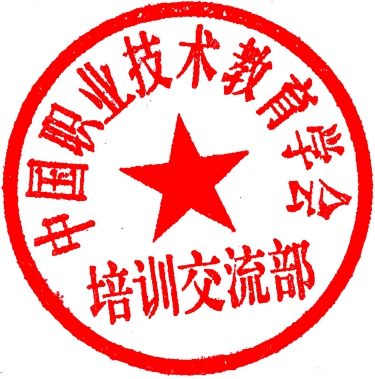 中国职业技术教育学会      培训交流部                                               2017年2月附件一：              举办职业院校培训研讨活动安排表附：四月至八月的培训题目（如需详细的单独的会议通知，请来电索取）附件二： 职业院校培训研讨活动报名回执表（此表可复制）  会务组：经研究我单位派下列同志参加培训班       (加盖公章：              )注：1.如需每个会议的单独通知，请来电索取或在公共邮箱下载px66707851@163.com;，密码：px6666联系电话：010-88681008  丁老师  13811890506 白老师18610477649  2.此表可复制,填好后请及时传真或邮件至会务组 zhiyejiaoyu2006@126.com.序号名  称时 间 地 点             培训内容与专家1全国职业院校“以学习者为中心的教育范式”实操演练培训班  职教培联字  (2017)12号2017 年 3 月 24 日—27 日深圳市2017 年 7月 31日—8月3 日昆明市 培训费1680元/人，住宿统一安排，费用自理。主要内容：一、重塑教师和学生角色1.教育在新时代的变革。2.教师和学生角色的转变。3.新角色对教师带来的要求。二、什么是以学生为中心的教育范式1.以学生为中心的教育范式的特征。2.信息时代对教育范式的新需求--以学习者为中心。3.以学习者为中心教学的原则和特征。4.国际上职业教育教学中共性的做法分享。三、如何设计以学习者为中心的教学1.如何设计教学目标。2.如何根据自己的目标构建“任务（项目）导向”的课程设计。3.如何基于“任务（项目）导向”进行教学组织。4.如何学会在教学中提问、引导与评估。5.如何利用信息化的工具。四、实际操作：根据上述培训内容，学员要根据培训师的指引，选取自己的一门课程进行操作，通过“做中学”体验“以学生为中心”的教学范式，并能提升课程的教学设计能力，提高课堂教学艺术。拟请师资：拟邀请中国职业技术教育学会等机构有关专家、国家示范校、骨干校在教学改革、课程改革及专业建设方面有深入研究的专家现场指导。2全国职业院校教改项目、教学成果申报及凝练技巧培训班  职教培联字  (2017)16号 2017年3月31日-4月3日重庆市2017年5月19日-22日武汉市2017年 8月13日-16日哈尔滨市培训费1380元/人，住宿统一安排，费用自理。培训目标及内容：1了解高等教育教学研究的必要性和具体内涵。2.掌握（教研或教改）项目（下同）的选题原则、思维策略和项目名称确定方法。3.掌握教研项目立项申请书的填写、可行性论证报告撰写的方法与技巧，立项后的任务书填写，开题报告撰写的方法与技巧。4.掌握教研项目研究的途径与方法，为教学工作过程中的教研项目积淀经验。5.研究项目的结题验收步骤、内容、程序等。6.掌握教学成果奖的内涵与实质（什么是工作、什么是成绩、什么是成果、什么是成效）。7.掌握高等教育教学成果的凝练方法与技巧。8.掌握教学成果总结的流程、基本要求和注意事项。9.掌握教学成果奖申报书的填写（重点）、总结报告撰写、佐证材料制作、成果网站制作、视频材料制作、成果鉴定、成果查新等的方法与技巧。10.掌握教学成果奖评审答辩的方法与技巧。拟请专家：     拟邀请职教专家，国家教学名师，国家教学成果奖获者亲临现场指导。3全国职业院校品牌专业申报及建设培训班  职教培联字 (2017)13号2017年 3 月 24 日—27 日深圳市2017 年 7月 29日—8月1 日昆明市 培训费1380元/人，住宿统一安排，费用自理。主要内容：一、专业建设历程回顾及问题1.我国职业教育专业建设的历程回顾。2.存在的问题分析。二、品牌（一流）专业建设的理念1.示范专业、特色专业、品牌专业的概念与关系。2.基于问题导向开展品牌专业建设。3.基于成果导向开展品牌专业验收。三、品牌专业进行申报的要求及申报要点分析1.品牌专业建设的目的与要求。2.品牌专业建设的任务与内容。3.品牌专业建设的目标与思路。4.品牌专业申报的要点。四、品牌专业建设内涵及建议中把握要点1.校企合作完善专业人才培养方案。2.开展专业核心课程的系统建设（课程体系、课程标准、教材、教学方法、考核方式）。3.提升教师队伍的水平（理念、教学能力，双师型、双师结构等）。4.现代教育信息技术应用（移动学习、大数据、云计算、慕课、微课、IRS、VR、AR、游戏化）。5.完善校内实践条件（实训室、校中厂、工作室等）。6.完善校外实践条件（实习基地、厂中校等）。7.提升社会服务能力（技术服务、岗位培训等）。8.提升科研、教研能力。9.品牌专业的验收准备工作。五、升华品牌（一流）专业建设成果，积极申报职业教育教学成果奖1.我国教学成果奖开展的基本情况。2.教学成果奖的基本要求。3.如何准备教学成果奖的申报。拟请师资： 拟邀请国家首批示范校或骨干校在教学改革、课程改革及专业建设方面有深入研究的教学名师，教学管理一线的评审专家等讲座并现场指导。4全国职业院校教师能力提升之专业建设循序渐进二十步实操演练培训班 职教培联字 (2017)15号2017 年 3月 31 日—4月3 日广州市2017 年7 月 14 日—7月17 日秦皇岛市2017 年8 月 5 日—8月8日乌鲁木齐市培训费1380元/人，住宿统一安排，费用自理。培训内容：前提：专业整合、课程整合实操 1：制订专业整合方案实操 2：制订课程整合方案；第一步、明确专业定位；第二步、分析职业能力；第三步、构建课程体系；第四步、突出能力培养；第五步、开展教学设计；第六步、开发实训项目；第七步、营造学习环境；第八步、设计考核方式；第九步、编写教学载体；第十步、建设专业资源；第十一步、控制教学质量；第十二步、打通合作渠道；第十三步、增加实训基地；第十四步、培育教学团队；第十五步、统筹技培考证；第十六步、组织技能大赛；第十七步、参与标准制定；第十八步、扩大行业影响；第十九步、积累教学成果；第二十步、塑造专业文化。拟请专家：   拟邀请国内知名职教专家、教学名师、国家示范校领导，在教学改革、课程改革及专业建设方面有深入研究的专家学者，现场指导与交流。四月全国职业院校互联网+时代线下线上混合式教学设计与课程建设创新培训班职教培联（2017）19号文4月7日-10日杭  州四月全国职业院校教学管理创新、教学评估与质量保障体系建设培训班职教培联（2017）20号文4月7日-10日杭  州四月互联网+时代下职业院校课堂实效性及教学艺术暨骨干教师教学实践能力提升高级研修班职教培联（2017）21号文4月14日-17日北  京四月全国职业院校品牌、特色、重点专业和实训基地建设实务操作”研修班职教培联（2017）22号文4月14日-17日厦  门四月全国职业院校翻转课堂微课教学设计开发应用及信息化教学模式创新专题培训班职教培联（2017）23号文4月21日-24日南  京四月全国职业院校现代学徒制及试点院校成果展示分享培训班职教培联（2017）24号文4月21日-24日合  肥   四月全国职业院校教学设计与说课说专业活动解析暨教学技能提升实操演练培训班职教培联（2017）25号文4月28日-5月1日西  安五月全国职业院校微课教学设计与制作实战培训班职教培联（2017）31号文5月5日-8日苏  州五月全国职业院校以学生为中心的参与式教学方法与有效课堂教学设计培训班职教培联（2017）35号文5月12日-15日成  都五月全国职业院校公共课教学改革与教师教学能力提升培训班职教培联（2017）36号文5月12日-15日成  都五月全国职业院校教改项目、教学成果申报及凝练技巧”培训班职教培联（2017）16号文5月19日-22日武  汉五月职业院校深化课程改革及专业课程体系建设暨理实一体化课程开发、设计、实施高级研修班职教培联（2017）37号文5月19日-22日武  汉五月全国职业院校实践教学改革与实训基地建设分步实操演练培训班职教培联（2017）39号文5月26日-29日长  沙五月职业院校提升课堂教学艺术、创建以学生为中心的课堂——“三阶段翻转教学11法”案例示范“高级研修班职教培联（2017）38号文5月26日-29日 南  宁六月全国职业院校学生工作者管理创新与辅导员（班主任）专业能力提升专题培训班职教培联（2017）26号文6月9日-12日 郑  州六月互联网+时代下职业院校课堂实效性及教学艺术暨骨干教师教学实践能力提升高级研修班职教培联（2017）21号文6月9日-12日 太  原六月全国职业院校教师教学基本功及教学能力提升培训班职教培联（2017）27号文6月16日-19日 大  连六月全国职业院校互联网+时代线下线上混合式教学设计与课程建设创新培训班职教培联（2017）19号文6月16日-19日 济  南六月中职学校德育创新及班主任管理艺术与专业成长培训班职教培联（2017）28号文6月23日-26日 青  岛七月七月全国职业院校教师能力提升之专业建设循序渐进二十步实操演练培训班职教培联（2017） 15号文7月14日-17日 秦皇岛七月七月全国职业院校教师教学基本功及教学能力提升培训班职教培联（2017）27号文7月14日-17日 秦皇岛七月七月全国职业院校翻转课堂微课教学设计开发应用及信息化教学模式创新专题培训班职教培联（2017）23号文7月17日-20日  厦  门    七月七月全国职业院校现代学徒制及试点院校成果展示分享培训班职教培联（2017）24号文7月17日-20日  厦  门    七月七月全国职业院校教学管理创新、教学评估与质量保障体系建设培训班职教培联（2017）20号文7月17日-20日  厦  门七月七月职业院校创建有效学习型课堂----课堂管理艺术与教学方法创新暨教师教学能力提升高级研修班职教培联（2017）29号文7月20日-23日  深  圳七月七月全国职业院校教师能力提高之——项目化课程设计实施一对一指导高端培训班职教培联（2017）30号文7月22日-26日  深  圳七月七月全国职业院校以学生为中心的参与式教学方法与有效课堂教学设计培训班职教培联（2017）35号文7月25日-28日呼和浩特七月七月全国职业院校公共课教学改革与教师教学能力提升培训班职教培联（2017）36号文7月25日-28日呼和浩特七月七月全国职业院校品牌、特色、重点专业和实训基地建设实务操作”研修班的职教培联（2017）22号文7月25日-28日南  宁七月七月全国职业院校微课教学设计与制作实战培训班职教培联（2017）31号文7月25日-28日南  宁七月七月全国职业院校互联网+时代线下线上混合式教学设计与课程建设创新培训班职教培联（2017）19号文7月27日-30日成  都七月七月全国职业院校学生工作者管理创新与辅导员（班主任）专业能力提升专题培训班职教培联（2017）26号文7月28日-31日 贵  阳七月七月职业院校深化课程改革及专业课程体系建设暨理实一体化课程开发、设计、实施高级研修班职教培联（2017）37号文7月28日-31日 贵  阳七月七月中职学校德育创新及班主任管理艺术与专业成长培训班职教培联（2017）28号文7月28日-31日 贵  阳七月七月全国职业院校现代职业教育体系建设与职业教育科研能力提升培训班职教培联（2017）32号文7月29日-8月1日 银  川七月七月全国职业院校课程改革创新与教师教学能力提升培训班职教培联（2017）33号文7月29日-8月1日 银  川七月七月全国职业院校品牌专业申报及建设培训班职教培联（2017）13号文7月29日-8月1日 昆  明七月七月全国职业院校“以学习者为中心的教育范式”实操演练培训班职教培联（2017）12号文7月31日-8月3日 昆  明八月八月全国职业院校教学设计与说课说专业活动解析暨教学技能提升实操演练培训班职教培联（2017）25号文8月1日-4日兰  州八月八月全国职业院校实践教学改革与实训基地建设分步实操演练培训班职教培联（2017）39号文8月3日-6日兰  州八月八月全国职业院校教师能力提升之专业建设循序渐进二十步实操演练培训班职教培联（2017）15号文8月5日-8日     乌鲁木齐八月八月全国职业院校翻转课堂微课教学设计开发应用及信息化教学模式创新专题培训班职教培联（2017）23号文8月5日-8日     烟  台八月八月全国职业院校现代学徒制及试点院校成果展示分享培训班职教培联（2017）24号文8月5日-8日     烟  台    八月八月职业院校深化课程改革及专业课程体系建设暨理实一体化课程开发、设计、实施高级研修班职教培联（2017）37号文8月6日-9日 西  宁 八月八月全国职业院校教学做一体化课程开发设计与实操演练培训班职教培联（2017）34号文8月8日-11日 西  宁八月八月全国职业院校教学管理创新、教学评估与质量保障体系建设培训班职教培联（2017）20号文8月8日-11日 青  岛八月八月全国职业院校以学生为中心的参与式教学方法与有效课堂教学设计培训班职教培联（2017）35号文8月8日-11日 青  岛八月八月全国职业院校公共课教学改革与教师教学能力提升培训班职教培联（2017）36号文8月8日-11日 青  岛八月八月互联网+时代下职业院校课堂实效性及教学艺术暨骨干教师教学实践能力提升高级研修班职教培联（2017）21号文8月11日-14日 哈尔滨八月八月全国职业院校教师教学基本功及教学能力提升培训班职教培联（2017）27号文8月11日-14日 哈尔滨八月八月全国职业院校教改项目、教学成果申报及凝练技巧培训班职教培联（2017）16号文8月13日-16日 哈尔滨八月八月全国职业院校微课教学设计与制作实战培训班职教培联（2017）31号文8月16日-19日北  京八月八月全国职业院校品牌、特色、重点专业和实训基地建设实务操作”研修班的职教培联（2017）22号文8月16日-19日大  连八月八月全国职业院校课程改革创新与教师教学能力提升培训班职教培联（2017）33号文8月16日-19日大  连八月八月全国职业院校互联网+时代线下线上混合式教学设计与课程建设创新培训班职教培联（2017）19号文8月18日-21日北  京单位名称单位地址邮  编联系人手机传真姓 名性别职务电话电话手 机E-mail参加地点